Bulletin d’inscription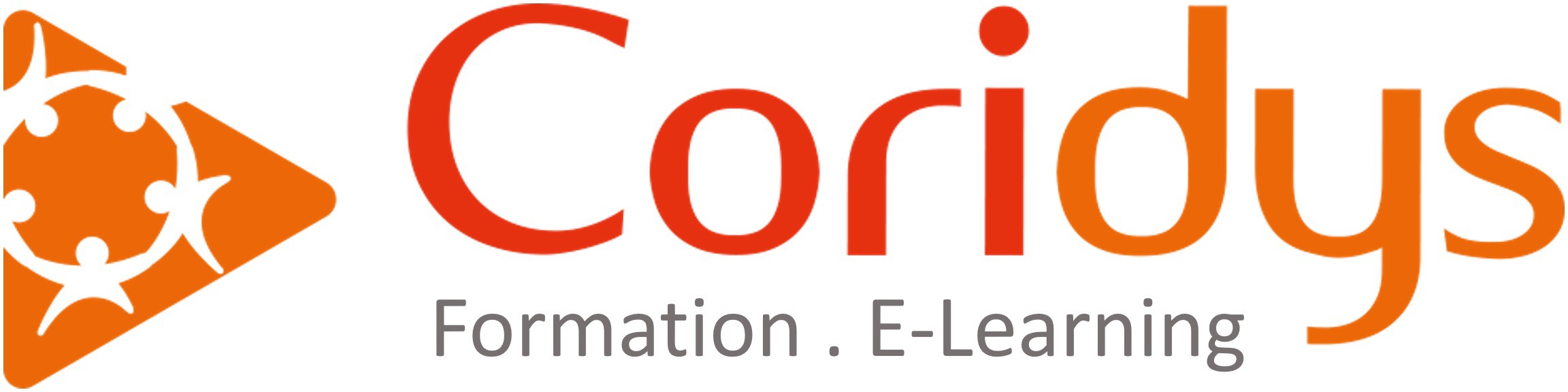 Action de DPC - salariésLes formateurs peuvent se rendre disponibles pour échanger sur les contenus.Pour toutes questions liées aux inscriptions contactez notre secrétariat par téléphone au 04 83 57 49 42 ou par mail : formationdpc@coridys.frIntitulé de l’action :Si vous présentez une  situation de handicap, merci de nous faire part des aménagements nécessaires 	 ModalitésUn questionnaire préformation sera adressé à chaque stagiaire afin d’adapter la formation à ses attendus et permettre d’évaluer l’atteinte des objectifs de la formationCoordonnées du stagiaire :Nom - Prénom du stagiaire : Profession : Téléphone : 	Mail : Adresse postale (si formation libre) : Coordonnées de l’établissement (dans le cadre d'une formation continue) :Nom de l’établissement à facturer : Nom du responsable de votre service de formation : Type d’établissement :	 Public	 PrivéAdresse : Code Postal : 			Ville : Téléphone : 			Mail : Ci-joint, le règlement :	  Acompte de 100 euros (obligatoire si formation libre)		La signature de ce bulletin vaut acceptation de nos modalités pratiques générales. Le: Signature du stagiaire (si formation libre) :	                     Ou signature et cachet de l’établissement financeur :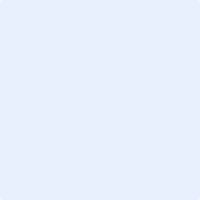 CORIDYS FORMATION, renseignements et inscriptions	site internet : https://coridys.fr 04.83.57.49.42 formationdpc@coridys.frDéclaration d’activité enregistrée sous le n°93 83 04318 83 auprès du préfet de région de PACA